CAMPIONATO CALCIO A 11 “OPEN” 2021/2022COMUNICATO N. 04 DEL 28/10/2021 RISULTATI 2° GIORNATA  CLASSIFICAIl G.S., esaminati gli atti di gara, ha adottato le seguenti decisioni:A carico di società:Richiamo alla soc. SPORTING S.SEVERINO PERCHè IN MODO SPORADICO SI AVVICINAVANO PERSONE C/O LA PROPRIA PANCHINA NN AUTORIZZATe;AMMENDAN.B.. : Si rappresenta alle Societa’ che le MULTE dovranno essere versate entro 15 gg., pena penalizzazione di 2 punti in Coppa Disciplina.Il G.S., esaminati gli atti di gara, ha adottato le seguenti decisioni:AMMONITI1° AMMONIZIONE  Bottone Daniele e Di Palma camillo(Nuova Era); D’Amato Fabio(Menroting); Comentale Ciro Pagano V.enzo(Angri Boys);morese e Rea(Rota F.C.)De Martino e Ferrigno(Pol.Siulp);Manfredonia Alfonso(Lillè);Barbarito Gaetano;Mannara Roberto(Atl.Vorgate);Citro Antonio(New Team Sa);Bonagiunto Domenico,Cataldo Donato e Santucci Matteo(Atl.Porticciolo);Giordano Matteo(La Sq. Del Capitano);Salerno Antonio(Sport&eventi).  2° AMMONIZIONE.Villari Gianluca(Lillè);Chiapparone Luca(Atl.Vorgate)DIFFIDA: A carico di calciatori :1 giornata di squalificaA carico di tesserati :3 giornate di squalificaClassifica DISCIPLINA<<																Classifica FAIR-PLAYPROSSIMO TURNO Salerno, 19/10/2021IL GIUDICE UNICO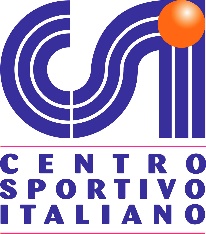 C0MITATO Provinciale S A L E R N OVia Lungomare Tafuri - c/o pattinodromo “T. D’Aragona”84134  SALERNO -  Tel e Fax: 089/793649cell. 393 0229332  -   e-mail: salerno@csi-net.itSP.S.SEVERINO - ANGRI BOYS7-2HOME MEDICINE - SP. CARMINE1-4AT.. PORTICCIOLO - LA SQ. DEL CAPITANO1-5AMATORI MACCHIA - FARALDESE  5-1 NUOVA ERA - MENTORING  4-3ROTA F.C. - POL. SIULP  2-2 QUELLI DEL LILLE’ . SPORT&EVENTI8-0ATLETICO VORGADE - NEW TEAM SALERNO2-1SQUADRAPUNTIGIOC.V.N.P.GFGSSQ. DEL CAPITANO   104310122SP.S. SEVERINO94301133SP. CARMINE9330012  6 ATL. VORGADE94301  95QUELLI DEL LILLE’84220174HOME MEDICINE74211109POL. SIULP64130118AMATORI MACCHIA5    412187NEW TEAM SALERNO3210133MENTORING3403167NUOVA ERA34103911ATL.PORTICCIOLO34031913ANGRI BOYS341037  12 RORA F.C.24022412FARALDESE14013314SPORT & EVENTI030000  16 SQUADRAMULTAMOTIVAZIONE---CALCIATORESOCIETÀMOTIVAZIONE2 giornate di squalificaSquadraPuntiSP.SAN SEVERINO0,3SQ. DEL CAPITANO0,6NEW TEAM SA0,6ANGRI BOYS0,9AC SPORT6EVENTI0,9MENTORING0,9FARALDESE1,2ATL.PORTICCIOLO1,2AMATORI  MACCHIA1,5HOME MEDICINE1,5SP.CARMINE1,5NUOVA ERA2,7ATL. VORGADE3QUELLI DEL LILLè3ROTA F.C.3,6      16  SIULP6,6SquadraPunti Classifica(A)PuntiDisciplina(B)Penalizz.Fair play(C )(A – C) /partite giocateFAIR PLAYSQ.DEL CAPITANO100,60,69,4/42,3SPORTING S.SEVERINO90,30,38,7/42,17SPORTING CARMINE91,50,98,1/42ATLETICO VORGADE931,87,2/41,85    HOME MEDICINE71,50,96,1/4    1,5        6    QUELLI DEL LILLE’832,15,9/41,47  NEW TEAM SALERNO30,60,62,4/21,28   AMATORI MACCHIA51,50,94,1/41       9   ATLETICO PORTICCIOLO31,20,92,1/40,5     10  MENTORING30,912/40,5     11  ANGRI BOYS30,912/40,5     12  POL.SIULP 66,64,21,8/40,4     13  NUOVA ERA32,71,81,2/40,3     14  FARALDESE    11,20,9-0,4/40     15  ROTA F.C.23,62,4-0,4/4-0,1     16 AC SPORT&EVENTI00,90,9-0,9/3-0,3V° GIORNATAGIORNODATAORACAMPOHOME MEDICINE - VORGATE SABATO30/10/2114,45         TERZO TEMPOANGRI BOYS - QUELLI DEL LILLE’SABATO30/10/2114,45S.A.ABATESQUADRA DEL CAPITANO - MACCHIASABATO30/10/2114,45        MAIORISPORTING - MENTORINGSABATO30/10/2114,45LETTERENEW TEAM SA - SP.S.SEVERINOSABATO30/10/2114,45NIKE’ CAPEZZANOSPORT&EVENTI - ATL.PORTICCIOLOSABATO30/10/2116,30SIANOFARALDESE - ROTASABATO30/10/2117.30 S.SEVERINOPOL.SIULP - NUOA ERASABATO30/10/2118,00TERZO TEMPO